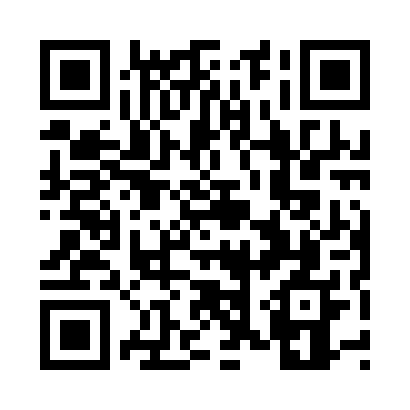 Prayer times for Parana, ArgentinaWed 1 May 2024 - Fri 31 May 2024High Latitude Method: NonePrayer Calculation Method: Muslim World LeagueAsar Calculation Method: ShafiPrayer times provided by https://www.salahtimes.comDateDayFajrSunriseDhuhrAsrMaghribIsha1Wed6:117:3412:594:026:247:422Thu6:127:3512:594:016:237:413Fri6:127:3512:594:006:227:404Sat6:137:3612:593:596:217:405Sun6:137:3712:593:596:207:396Mon6:147:3712:593:586:197:387Tue6:157:3812:593:586:197:378Wed6:157:3912:583:576:187:379Thu6:167:3912:583:566:177:3610Fri6:167:4012:583:566:167:3511Sat6:177:4112:583:556:167:3512Sun6:177:4112:583:556:157:3413Mon6:187:4212:583:546:147:3414Tue6:187:4312:583:536:147:3315Wed6:197:4312:583:536:137:3316Thu6:207:4412:583:526:127:3217Fri6:207:4512:583:526:127:3218Sat6:217:4512:583:526:117:3119Sun6:217:4612:593:516:117:3120Mon6:227:4712:593:516:107:3021Tue6:227:4712:593:506:107:3022Wed6:237:4812:593:506:097:3023Thu6:237:4912:593:506:097:2924Fri6:247:4912:593:496:087:2925Sat6:247:5012:593:496:087:2926Sun6:257:5012:593:496:087:2827Mon6:257:5112:593:486:077:2828Tue6:267:5212:593:486:077:2829Wed6:267:521:003:486:077:2830Thu6:277:531:003:486:067:2831Fri6:277:531:003:476:067:27